Муниципальное казенное дошкольное образовательное учреждение«Детский сад г.Фатежа «Золотой ключик»Фатежского района Курской области»Конспект открытого занятия в старшей группе на тему: «Путешествие в страну мальчиков и девочек»Составитель :Ширкова Оксана Александровна социальный педагогг.Фатеж2021гТема: «Путешествие в страну мальчиков и девочекИнтеграция образовательных областейРечевое развитиеПознавательное развитиеХудожественно эстетическое развитиеСоциально коммуникативное развитиеФизическое развитиеВиды детской деятельности: игровая, продуктивнаяЦель: развитие гендерных представлений у детейЗадачи:Обучающие: Учить детей согласовывать свои действия с действиями партнера при выполнении работы в паре;Закрепить и упорядочить последовательность возрастного и полового развития человека.Способствовать развитию умений в игровом задании подбирать предметы, удовлетворяющие потребности детей в зависимости от их пола, по набору предметов делать умозаключения.Развивающая: Развивать основы социального взаимодействия между мальчиками и девочками.Воспитательная: Воспитывать культуру дружеских отношений в детском коллективе, толерантное отношение к увлечениям и понимание равных прав на выбор мальчиков и девочек.Планируемый результат:определение гендерной позиции по отношению к окружающему миру сверстникам через игровую деятельность;осознание собственного Я – мальчик (девочка), развитие ребенка как личности в социуме и семье, и пробуждение чувства мужественности (женственности);желание отразить свои чувства в художественно-творческой деятельностиМатериалы и оборудования: карточки – схемы полоролевого поведения;предметные и разрезные картинки;картинки последовательности возрастного и полового развития человека;мяч;мультимедийное оборудование;повязки на глаза.Методы и приёмыпроблемный (создание проблемной ситуации на занятии)игровой (дидактические игры, игровой тренинг);словесный (использование художественного слова)технический (использование мультимедийного оборудования)Предварительная работа:прослушивание песни «Из чего же, из чего же…»Ю. Чичкова, Я. Хелемского;цикл бесед на тему: «Мальчик и девочка -   какие они?»;Тип и вид занятия: занятие по закреплению ранее приобретённых знаний, интегрированноеВводная часть. Под песню о дружбе дети  входя.Игра «Приветствие».Становитесь в круг. Будем передавать мячик друг другу, и называть свое имя и кто вы мальчик или девочка.Ребята, посмотрите внимательно друг на друга  и ответьте мне на вопрос “Чем же отличается девочка от мальчика?” (одежда, внешность).Молодцы, правильно все сказали.Давайте присядем на стульчики ( Поставлены стулья только для девочек, создание проблемой ситуации).Педагог: Дети, посмотрите, как мало стульчиков. Как же нам быть, кому предложить присесть на них? Выслушиваются предложения детей, после чего мальчики предлагают присесть девочкам и сами приносят для себя  стульчики  и садятся. Педагог оценивает поступок мальчиков (мальчики у нас молодцы  поступили  как настоящие мужчины),:Педагог: А сейчас послушайте, что я вам расскажу про мальчиков. Нельзя мне больше плакатьЕсть важная причина -Вчера сказал мне папа, Что я уже мужчина.Мужчины не боятсяБез мамы оставаться. Мужчины закаляютсяИ сами одеваются.Мужчина очень гордыйОн не грубит соседу. Он две тарелки кашиСъедает за обедом.Педагог: А теперь про девочек.  Мы девочки это значит скромные, приятные.  И во всех своих делах очень аккуратные.  А поплачем мы немножко – это не считается,   Потому что мы девочки нам это разрешается.  Педагог: Ребята, мальчики и девочки отличаются друг от друга и с этим надо всегда считаться и помнить об этом.Девочка – это будущая женщина, мама. Мальчик – будущий мужчина, защитник, он никогда не обидит женщину, а всегда готов прийти ей на помощь. Он сильный и берет на себя все трудности. Совершает благородные поступки, о которых мы поговорим позже.        Я знаю, все девочки и мальчики любят сказки, потому что в них происходят разные чудеса. И я знаю вашу мечту: хоть на чуть-чуть очутиться в сказке. Скажу вам по секрету – этого хотят даже взрослые. И сегодня я вам предлагаю отправиться в сказку. Но прежде чем отправиться в сказку, я расскажу вам одну историю (располагайтесь поудобнее).Много-много лет тому назад жили рыцари и прекрасные дамы. Рыцари носили доспехи и сражались за прекрасных дам, а дамы были очень воспитаны и благородны. В той стране повсюду царили мир, согласие, взаимопонимание и любовь. Мальчики были смелые и ловкие, а девочки добрые и заботливые. Они жили дружно и весело и никогда не ссорились.Но однажды пролетал над этой страной злой волшебник. Увидел он дружных, веселых и счастливых ребят и закипела в нем злость. Как же так возмутился он, любовь кругом красота, мир. И задумал он свое злое дело. Он выкрал всех девочек и мальчиков и поселил мальчиков - отдельно, девочек - отдельно. А между ними поставил высокую-высокую каменную стену. Так появилась страна Девочек и страна Мальчиков. Шли годы и дети забыли, что когда-то они дружили и жили счастливо. Им было очень тяжело, ведь девочкам никто не помогал носить тяжести, не защищал от диких животных, а о мальчиках никто не заботился, никто не учил их хорошим манерам. Так и живут они много-много лет.Но, оказывается, есть одно тайное средство – против волшебства, которое поможет разрушить стену, и тогда мальчики и девочки соединяться и опять будут дружить. Для этого дети из детского сада должны превратиться в спасателей и выполнить несколько сложных заданий.  Педагог: Ребята, а мы с вами сможем помочь расколдовать мальчиков и девочек из заколдованной страны. Дети: - да! Педагог: Давайте все- таки попробуем помочь  заколдованным детям. Для этого выполним занятия.Встаньте в круг, закройте глаза, повернитесь на месте и скажите  “Покружись, повернись в спасателя превратись”. Открывайте глаза. Ну, вот мы кажется и на месте (музыкальное сопровождение).  Дети стоят в круге. Для того чтобы пройти трудную дорогу  надо разделиться на пары.  Я раздам вам части открыток, а вы должны собрать целую,  и найти себе пару. Посмотрите внимательно на картинки (розы, тюльпан, ромашка,  одуванчик, василек) и найдите у кого недостающая часть вашей картинки. Игра “Найди пару” Педагог: Ну, вот пары определились, становитесь друг за другом и в путь! Задание № 1. Педагог: Сейчас мальчикам необходимо провести свою партнершу, от одного стульчика к другому обходя препятствия, а сложность в том, что глаза у девочек будут закрыты повязкой. Вести девочку нужно молча, осторожно, не задевая предметы. Когда проведете девочку, то посадите   ее на стульчик, мальчик помогает снять ей повязку и. Идем по очереди. Молодцы!Вопросы: к девочкам: - Как ты чувствовала себя, когда была  с завязанными глазами? - Вел ли тебя твой мальчик бережно и уверенно?       к мальчикам: - А как ты ощущал себя в роли ведущего?Педагог: Молодцы, ребята, справились.Задание № 2Педагог: сейчас, внимательно посмотрите на эту картину. Кого, вы здесь видите? (Дедушка, бабушка, папа, мама, дочка, сын). Как их можно назвать одним словом? (семья)Как вы думаете, какие обязанности по дому выполняет папа? Значит, какой он?  А какие обязанности по дому выполняет мама? Она, какая?А дедушка с бабушкой?А дочка с сыном? Педагог: Отличная работа. Двигательный тренинг “Спокойно идем по тропинке…вокруг кусты, деревья, зеленая травка…птицы поют… шелестят листья… вдруг на тропинке появились лужи. Оббегаем лужи… одна, вторая, третья…снова спокойно идем по тропинке… Перед нами ручей… через него перекинут мостик, держась за перила двумя руками. Крепко держимся, мостик качается… Перешли спокойно идем по тропинке… тропинка пошла через болото. На ней появились кочки. Прыгаем с кочки на кочку. Раз, два, три… перешли болото, и снова идем спокойно… хорошо вокруг! Вот и пришли! Молодцы!Педагог: Преодолев такой трудный путь, мы справились.  Задание № 3Педагог:  А вот, необычное задание: мальчики должны выполнить задание для девочек, а девочки – задание для мальчиков. Дети подходят к столам делают веер и самолет и обмениваются ими.Педагог:  молодцы, хорошо  справились! Камни снова посыпались со стены.Ну, вот все задания выполнены. Нам пора возвращаться, для этого закройте глаза, повернитесь на месте и скажите “Покружись, повернись, дома окажись”. Педагог: Но как же нам узнать вся ли стена развалилась, объединились ли девочки и мальчики в одну страну? (слышен сигнал о приходе смс-сообщения)Педагог: Ой, ребята, кажется это мой телефон. Так и есть. Минуточку, смс сообщение пришло, интересно, давайте прочитаем (читаю смс-сообщение).“Дорогие мальчики и девочки из детского сада, большое вам спасибо. Вы помогли разрушить стену между нашими странами. И теперь мы живем в одной общей стране под названием “Дружба”. Посылаем вам посылку с  шарами.Приходит посылка из страны “Дружба”.Педагог: Ребята, посмотрите, какие красивые шары вам они нравятся? Давайте по одному шару оставим себе,  а на другом шаре нарисуем улыбку и  попросим ваших воспитателей  доставить их  детям из заколдованной страны.  Рисуют улыбки  помогают детям.Педагог: Посмотрите какие весёлые у нас получились шары!-Дети вам понравилась наше путешествие? -Почему девочки и мальчики в заколдованной стране жили раздельно?-Какими должны быть мальчики?-Какими должны быть девочки?Хвалит детей…..  Я очень надеюсь, что попутный ветер донесет ваши улыбки в заколдованную страну, пусть все знают, что есть такой детский сад «Золотой ключик», где живут веселые дружные.Самоанализ занятия по гендерному воспитанию в старшей группеТема: «Путешествие в страну мальчиков и девочек» Интеграция образовательных областейРечевое развитиеПознавательное развитиеХудожественно эстетическое развитиеСоциально коммуникативное развитиеФизическое развитиеЦель: развитие гендерных представлений у детейЗадачи:Обучающие: учить детей согласовывать свои действия с действиями партнера при выполнении работы в паре;продолжать развивать гендерные представления у детей, закреплять знания детей о своей принадлежности к полу и его отличительных особенностяхспособствовать развитию умений в игровом задании подбирать предметы, удовлетворяющие потребности детей в зависимости от их пола, по набору предметов делать умозаключения;уточнить понятия детей о положительных чертах характера мальчиков и девочекРазвивающая: развивать основы социального взаимодействия между мальчиками и девочками.Воспитательная: воспитывать доброжелательное отношение между детьми разного пола, умение быть внимательными друг к другуМетоды и приёмыпроблемный ( создание проблемной ситуации на занятии)игровой (дидактические игры, игровой тренинг, сюрпризный момент);словесный (использование художественного слова)технический ( использование мультимедийного оборудования)Предварительная работа:прослушивание песни «Из чего же, из чего же…»Ю. Чичкова, Я. Хелемского; цикл бесед на тему: «Мальчик и девочка -   какие они?»;рассматривание иллюстраций,дидактические , сюжетно-ролевые игры по теме     Я считаю, материал для  образовательной деятельности был подобран на доступном для детей уровне, соответствовал их психологическим особенностям и был рационален для решения поставленных целей и задач.  Образовательная деятельность осуществлялось в соответствии с конспектом. Конспект составлен самостоятельно, в соответствии с задачами основной общеобразовательной программы, соответствующими данному возрасту детей. Для реализации каждой задачи были подобраны методы и приемы, помогающие решить в интересной и занимательной форме программные задачи.На каждый момент  образовательной деятельности были подобраны игры,  которые стимулировали и активизировали детей к мыслительной деятельности. На занятии использовались: музыкальное сопровождение, которое усиливало эмоциональное восприятие.   Организационный прием  «Приветствие» был направлен на развитие коммуникативных качеств, установлению дружеских взаимоотношений как внутри детского коллектива, так и между воспитателем и детьми.Выполнение СанПинов к проведению занятийДлительность образовательной деятельности соответствует гигиеническим нормам для детей данного возраста – 25 минут (с учетом разного возраста детей). Воздушный, тепловой, санитарный режим были соблюдены. Занятие динамичное, оно включает приемы, которые предусматривают быструю смену деятельности. Быстрая сменяемость приемов и смена поз в течение занятия позволили избежать утомляемости детей.Дидактическая деятельность педагогаВсе моменты  образовательной деятельности логичны и последовательны, подчинены одной теме. В НОД были интегрированы моменты из образовательных областей «Развитие речи» (развитие монологической и диалогической речи,  умение общаться со взрослыми и со   сверстниками, чтение стихотворений) , «Познавательное развитие» умение подбирать пары предметов, «Художественно-эстетическое развитие» -рисование улыбки на воздушных шарах, «Физическое развитие» - игровой тренинг, «Социально-коммуникативное» - проблемная ситуация со стульчиками, желание помочь другим.Приемы на  образовательной деятельности носили игровой характер, были основаны на игровых обучающих ситуациях, в которых педагог побуждал детей к самостоятельной деятельности, применению накопленного опыта. Создание проблемной ситуации в организационной части  (Не поставлены стульчики для мальчиков) активизировало мыслительную и речевую деятельность детей, привело к необходимости самостоятельно и с побуждения педага находить решение (что делать?)Во время образовательной деятельности старалась общаться с детьми на одном уровне, «глаза в глаза», а не доминировать над детьми. Отношения между мной и детьми выстраивались по принципу субъект – субъектных. Я старалась быть в позиции «рядом».Во время образовательной деятельности отрабатывались навыки поведения детей (умение выслушивать ответы других, внимательно слушать задания и т. д., поведение детей на занятии регулировала и направляла, поддерживала у детей интерес к НОД на протяжении всего времени.Я считаю, что поставленные программные задачи в ходе занятия были решены. Детям было интересно. Они были активны, внимательны, чувствовали себя комфортно. Все это подтверждают результаты рефлексии.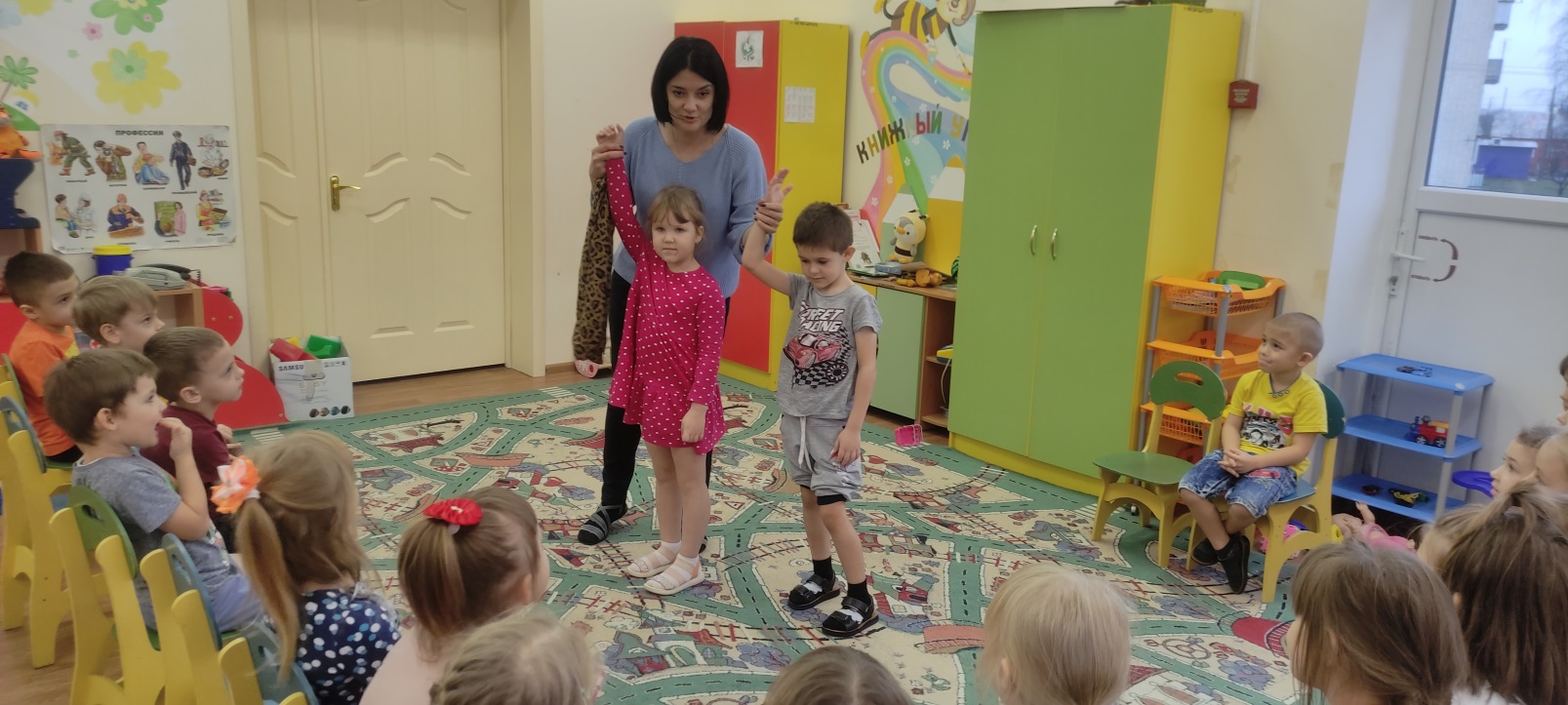 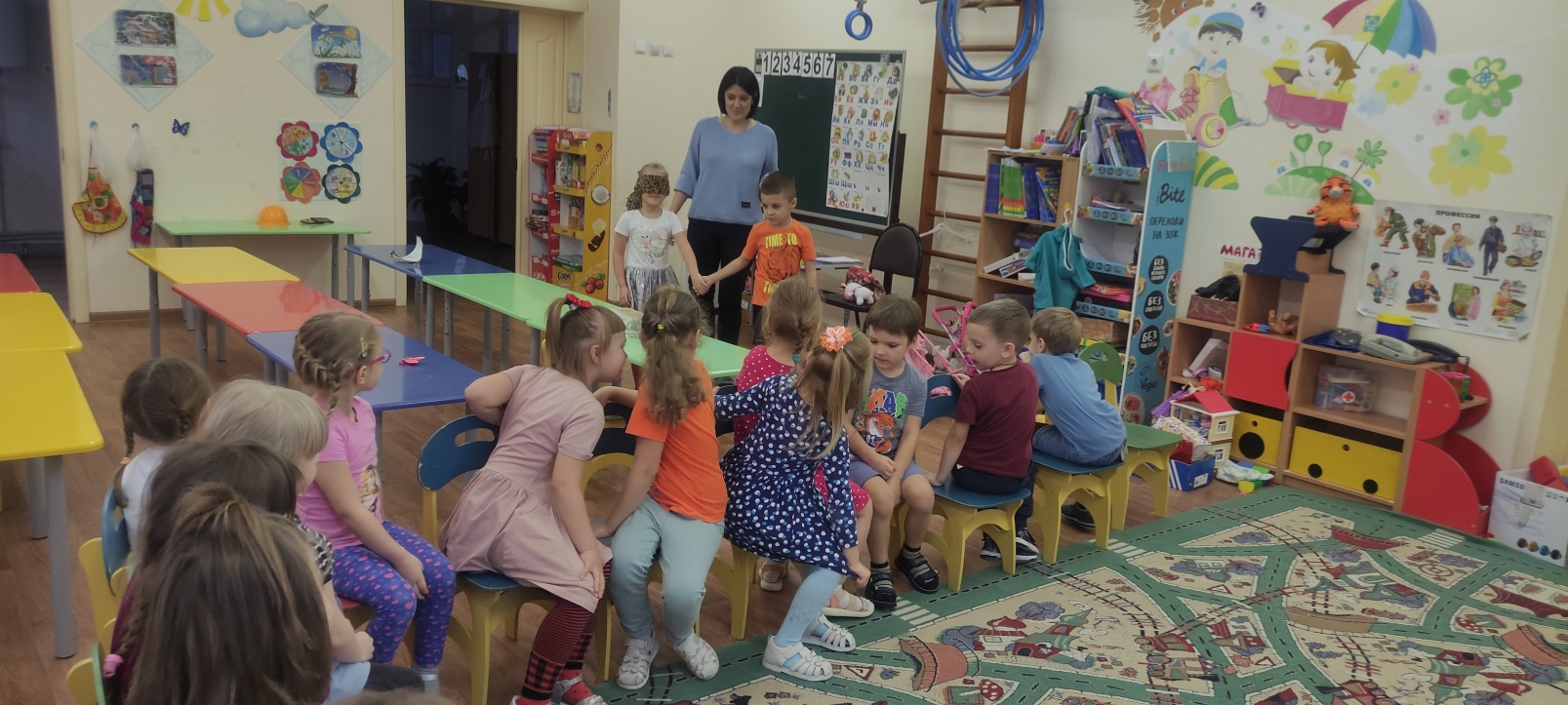 ПринятоПедагогическим советомПротокол №__________от___________________УтверждаюПриказ №____от___________МКДОУ «Детский сад г.Фатежа«Золотой ключик»Заведующий_______________Н.Н.Копылова